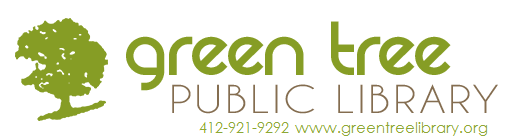 Board MeetingGreen Tree Public Library Board of DirectorsMay 16, 2023 – 7:00 pm Virtual via Zoom AgendaCall to OrderReview/Approval of April 2023 Meeting Minutes Treasurer’s Report Director’s Report President and Trustees’ Reports Old BusinessBorough Council UpdateHistorical Society	New BusinessRock Garden FundraiserRenovation IdeasNew Banking/Investment OptionsOctoberfest – September 16, 2023Used Book SaleAdjournNext public board meeting: Tuesday, June 20, 2023, 7 pm